Групповые программы отдыхаО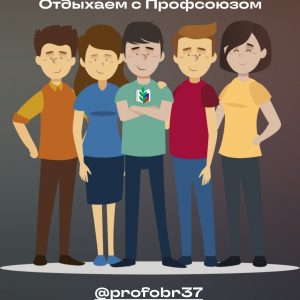 Ознакомительный тур в санаторий «Оболсуново» 1 000 руб/чел: обед, экскурсия по санаторию, оздоровительные процедуры, фиточай и кислородный коктейль, развлекательная программа. Возможен заезд группы не менее 16 человек.Ознакомительный тур в санаторий «Оболсуново» скачать *Возможен заезд на тур выходного дня в санаторий «Оболсуново» с пятницы по воскресенье . Возможен заезд от двух человек. Стоимость.Ознакомительный тур в санаторий «Станко» 1 500 руб/чел: обед, экскурсия по санаторию, оздоровительные процедуры, фиточай и кислородный коктейль, развлекательная программа. Возможен заезд группы не менее 20 человек.Ознакомительный тур в санаторий «Станко» скачать *Возможен заезд на тур выходного дня в санаторий «Станко» с пятницы по воскресенье . Возможен заезд от двух человек. Стоимость.🔸Программа отдыха в эко-отеле «Суздаль ИНН» 1600 руб/чел : экскурсия по Суздалю, вкусный обед, музыкальная программа.
Проживание в эко-отеле для членов профсоюза со скидкой 10%.Программа скачать 🔸Дневная программа отдыха в санатории «Серебряный Плес» 1400 руб/чел: завтрак и обед шведский стол, командная игра, кислородный коктейль каждому гостю, посещение бассейна с сауной.Программа скачать *Возможен заезд на тур выходного дня в санаторий «Серебряный Плес» с пятницы по воскресенье . Возможен заезд от двух человек. Стоимость *Ознакомительный тур в пансионат с лечением «Чайка» .Стоимость программы без учета транспорта: для членов профсоюза –  1400 руб/челПрограмма тура: скачать.Направление «ПРОФСОЮЗ РЕКОМЕНДУЕТ!»  в рамках областной программы по оздоровлению членов профсоюза «Профсоюз территория здоровья». Программы экскурсионно-познавательные с мастер-классами и дегустациями по городам и селам Ивановской области:Город Гав-Посад  - музей напитков, экскурсия по городу и центру русского творчества с мастер-классом, обед с гусарской музыкальной программой. Стоимость 1300 руб./чел.Город Шуя – экскурсия по городу, музейная экспозиция «Сосуды с секретом и евлогии в сосудах», дворцовый особняк М.А. Павлова с музыкальной программой, дегустации на предприятиях «Шуйскя водка» и сыроварне Гагариных. Стоимость 1400 руб./чел.Село Решма -  Макариев-Решемский женский монастырь, прогулка на мыс любви на Волге, обед с мастер классом по лепке пельменей. Стоимость 1300 руб./чел.Село Парское – Посещение в г. Родники завода Рижский хлеб с дегустацией, экскурсия музей хлеба села Парское, мастер класс по выпечке калача, обед.Стоимость 1200 руб./чел.Города Приволжск и Волгореченск – посещение рыбного хозяйства в г. Волгореченск с дегустацией рыбы или икры, посещение магазина сыроварни Волжанка, музей Приволжской ювелирного завода Красная Пресня с посещением фирменного магазина. Программа тура: скачать Стоимость 1600 руб./чел.Село Сидоровское «Васкин дом» — экскурсия и развлекательная программа с мастер- классом, посиделки с чаем. Стоимость 1000 руб./чел.Деревня Михеево – Экскурсия по ферме молочного стада и мясного скота породы абердин – ангус, оптимальной для производства качественной говядины. Посетим местную сыроварню. Затем нас ждет ланч с дегустацией местной продукцией, с возможностью приобрести её по ценам производителя. Стоимость 500 руб./чел.!Фермерскую продукцию можно приобрести по предварительной заявке с доставкой в образовательное учреждение.Группы от 20 человек! Стоимость программ без учета транспорта.